Witam Was w dzisiejszym dniu!Mimo tego, dzisiaj mamy wolny dzień, proponuję  małe zajęcia.(W zamian za poniedziałek.)  Dzisiaj rozpoczął się miesiąc maj. Jutro 2 maja ŚWIĘTO FLAGI  RZECZYPOSPOLITEJ POLSKIEJ. Z TEJ OKAZJI wykonajcie dzisiaj swoją biało-czerwoną flagę w dowolny sposób. Możecie wykorzystać dwa paski papieru   i je skleić albo też używając farby czerwonej pomalować jedną część. Przymocować patyk i………… gotowa                  nasza flaga narodowa.  PAMIĘTAJ o zachowaniu  KOLEJNOŚCI barw.Obejrzyj krótki filmik na jej temat na; https://www.youtube.com/watch?v=AMi7DWaQsVkOCZYWIŚCIE NIE ZAPOMINAMY O WYWIESZENIU W NASZYCH DOMACH FLAGI BIAŁO-CZERWONEJ. 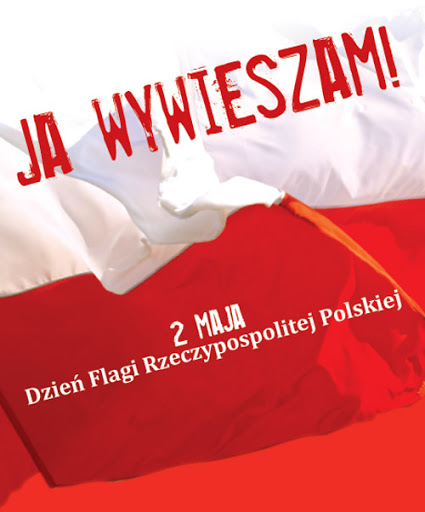 Mile widziane fotki Buziaki! Pozdrawiam!